Go to www.johnbio.weebly.com, download the Biotechnology Online Lab and click on each link for all parts of this lab.  Click on the link name of each part for the website to pop up.**You MAY need to use Internet Explorer to view animations! You will write your answers on the paper.  You will turn this paper in when completed for a 50 points lab grade. Part 1: Click and Clone	1. What are the 6 steps to clone Mimi the mouse?a.b.c.d.e.f.	2. What is a somatic/cumulus cell? 3. Is it diploid or haploid?	4. What color is Mini-Mimi, Mimi’s clone?	5. What 2 cells were necessary to clone Mimi?	6. What is a clone?______________________________________________________________________Part 2: DNA Fingerprinting Read the Introduction, then click on Part 1: It Takes a Lickin’Summarize the “crime”.Describe the “suspects” What must be created to solve the crime?Click on Part 2: DNA Fingerprinting at the NOVA Lab (if having trouble loading then click on the link below) https://docs.google.com/document/d/1oZwqkajjJT1ox7GZMyw0enOx7M6VhR-fR-FuJ9681Is/edit?usp=sharing  Write down the steps as you work through the steps of creating a “Gel Electrophoresis”STEP 1 –a. What is the purpose of restriction enzymes?b.  What is important about the length of the fragments the restriction enzymes create?STEP 2 –a.  What is agarose gel? What’s its purpose?STEP 3 –STEP 4 –a. What is “electrophoresis”?b. Explain HOW and WHY the DNA migrates down the tray (HINT: This has to do with the CHARGE of DNA.)c.   Compare the final destination of large fragments compared to small ones.  STEP 5 –STEP 6 –STEP 7 –a. What is the relationship between steps 6 and 7?STEP 8 –     4. Based on the DNA Fingerprint and the saliva sample, who was the culprit?     5. Why is this pattern made by DNA called a “fingerprint”? Part 3: Gene Therapy Click on “WHAT IS GENE THERAPY”, then answer the questions below  Describe gene therapy.How is gene therapy different from traditional approaches?What is a vector? (The answer is NOT just a virus!)What conditions are MOST likely to be helped with gene therapy?Navigate back to the original Gene Therapy page, then select “GENE DELIVERY: TOOLS OF THE TRADE”, then complete the table belowi.     For each “VECTOR” below, describe HOW it aids in gene therapy     HINT: Click next to the vector picture to navigate back to the toolbox each time.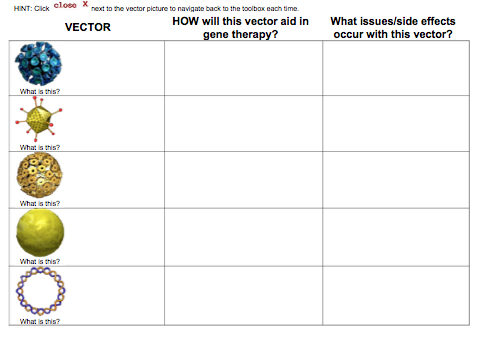 Part 4: Engineer a Crop Click on Engineer a Crop. Read the information, then click on the Transgenic Manipulation Simulation.How do you create a transgenic plant?Write down each step:STEP 1:STEP 2: STEP 3: STEP 4:STEP 5:STEP 6: STEP 7: STEP 8: How was the plant tested to see if it was resistant to the pest?Part 5: Guess What’s Coming to Dinner? Click on 3 items in the picture and describe how they are genetically modified. FOOD ITEM 1:FOOD ITEM 2:FOOD ITEM 3:Part 6: Should We Grow GM Crops?What does GM stand for?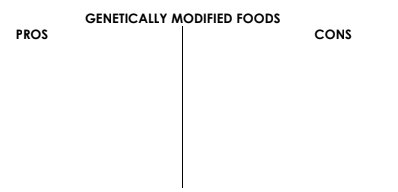 Fill in the table as you work through the arguments for & against                 GM Foods.After finishing the activity, are you PRO or CON Genetically               Modified Foods?                        CIRCLE ONE:            PRO                  CONExplain WHY you feel this way.